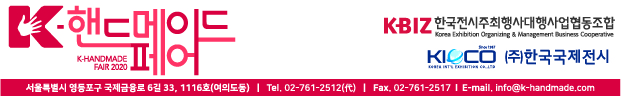 <단체 참관 등록 양식>※ 본 단체 참관 등록 양식은 현장에서의 원활한 입장을 위한 서식으로 20인 이상의 단체에 한합니다. 20명 미만 시에는 홈페이지에서 개별 참관 등록을 하셔야 합니다. 본 1페이지에 인솔자가 대표로 1부 작성 후 2페이지의 개별 정보를 반드시 입력해 주셔야 합니다.※ 본 양식을 작성 후 이메일(info@k-handmade.com)로 접수해주시면 등록이 완료되며, 전시회 등록대에서 사전 등록 할인이 적용된 금액으로 현장 결제 후 출입증을 받으시고 전시회를 참관하실 수 있습니다. 입력하신 정보는 ㈜한국국제전시의 참관객 분석 및 전시회 안내 메일 데이터로 활용됩니다. 필수정보 참관 예정일 : 해당일자에 ■ 표시를 해주세요. 단체 관람객 정보 : 해당분야에 모두 ■ 표시를 해주세요.박람회 필수 정보입니다. 본지 부족 시 별지로 추가 작성하여 보내주시기 바랍니다.단체명인솔자명부서 / 직책전화팩스휴대폰이메일주소□2020년 11월 19일(목)□2020년 11월 20일(금)□2020년 11월 21일(토)□2020년 11월 22일(일)거주지역□ 서울  □ 경기  □ 인천  □ 강원  □ 대전  □ 세종  □ 충북  □ 충남  □ 광주□ 전북  □ 전남  □ 대구  □ 울산  □ 부산  □ 경북  □ 경남  □ 제주□ 해외(Foreign Country)                       직업□ 작가 및 관계자  □ 직장인  □ 주부  □ 학생  □ 기타관심분야□ 공예  □ 디자인 및 아트  □ 뷰티  □ 패션 및 액세서리  □ 퍼포먼스□ 인테리어 및 생활용품  □ 재료 및 도구  □ 수제먹거리  □ 일러스트레이션  □ 기타방문목적□ 관람  □ 바이어  □ 작품구매  □ 이벤트 참가  □시장조사 및 정보 수집  □ 차기년도 참가 검토No.이름이메일휴대폰나이성별성별No.이름이메일휴대폰나이남여123456789101112131415161718192021222324252627282930